GMINA LIPNO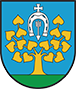 ul. Mickiewicza 29, 87-600 Lipnotel. (54) 288 62 00; fax (54) 287 20 48;e-mail: lipno@uglipno.pl;   www.uglipno.plLipno, dnia 18.01.2024 r.RGK.271.35.2023/2024INFORMACJAo wyborze najkorzystniejszej oferty oraz o wynikach postępowania o udzielenie zamówienia publicznego prowadzonego w trybie podstawowymNa podstawie art. 253 ust. 1 i 2 ustawy z dnia 11 września 2019 r. - Prawo zamówień publicznych (Dz.U.2023.1605 t.j.), Zamawiający - Gmina Lipno, informuje o wynikach postępowania o udzielenie zamówienia publicznego prowadzonego w trybie podstawowym bez negocjacji pn. „Modernizacja polegająca na przebudowie Ośrodka Kultury w Wichowie” Część I zamówienia: Wyposażenie obiektu w sprzęt gastronomiczny.Najkorzystniejsza oferta wybrana przez Zamawiającego:Pozostałe oferty Wykonawców, niepodlegające wykluczeniu lub odrzuceniu: brakOferty Wykonawców podlegające wykluczeniu lub odrzuceniu:Oferta GASTRO SYSTEM Marcin Pawłowski, ul. Fordońska 31, 85-719 Bydgoszcz spełnia wszystkie wymogi formalne zawarte w SWZ oraz w trakcie oceny ofert otrzymała największą ilość punktów zgodnie z założonymi kryteriami oceny.UzasadnienieZgodnie z art. 239 ust. 1 ustawy Pzp - zamawiający wybiera ofertę najkorzystniejszą na podstawie kryteriów oceny ofert określonych w dokumentacji zamówienia. Oferta wybranego Wykonawcy spełnia wszystkie wymogi zawarte w Specyfikacji Warunków Zamówienia, jest zgodna z ustawą Pzp oraz w trakcie oceny ofert spełniła wszystkie wymagania Zamawiającego i uzyskała łącznie największą liczbę punktów spośród ofert nie odrzuconych.Ponadto informujemy, że umowa w sprawie zamówienia publicznego zostanie zawarta w terminie określonym w art. 308 ust. 2 ustawy Pzp.Z-up. Wójta Gminy Lipnomgr Grzegorz Andrzej KoszczkaNrofertyNazwa i adres wykonawcyCenaDługość okresu udzielanej gwarancjiŁączna ilość uzyskanychpunktów7GASTRO SYSTEM Marcin Pawłowski ul. Fordońska 31, 85-719 Bydgoszcz60,0040,00100,00NrofertyNazwa i adres wykonawcyPodstawa prawna i uzasadnienie odrzucenia2.TRONUS POLSKA Sp. z o.o. ul. Ordona 2A 01-237 WarszawaArt. 226 ust. 1 pkt 2 lit. c ustawy Pzp. Złożone przedmiotowe środki dowodowe są niekompletne. Brak deklaracji zgodności CE5Unigastro sp. zo.o.al. Armii Krajowej 62, 50-541 WrocławArt. 226 ust. 1 pkt 2 lit. c ustawy PzpWykonawca nie złożył przedmiotowych środków dowodowych6PHU BMS sp.j. Z. Bielecki ul. Staszica 22 82-500 KwidzynArt. 226 ust. 1 pkt 2 lit. c ustawy PzpZłożone przedmiotowe środki dowodowe są niekompletne. Brak deklaracji zgodności CE: nadstawka 2-poziomowa grzewczo-neutralna, okap przyścienny z łapaczami tłuszczu i oświetleniem zintegrowanym, zmiękczacz wody automatyczny.